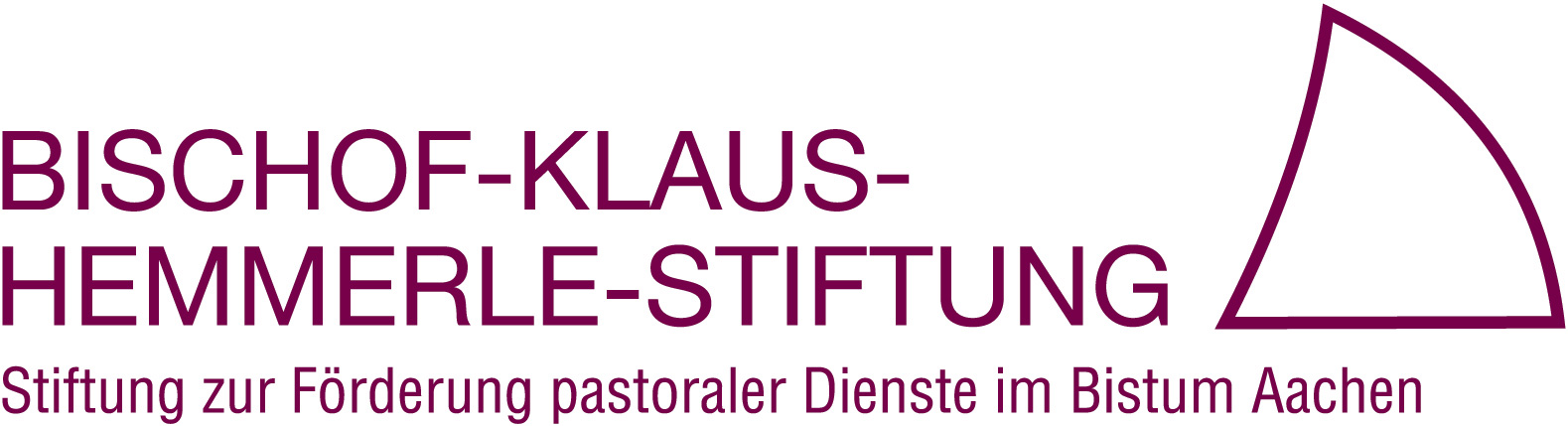 Förderantrag					       Bischof-Klaus-Hemmerle-Stiftungzur Förderung pastoraler Diensteim Bistum AachenFrau Angela MispagelKlosterplatz 752062 AachenAntragsteller:Name (Pfarre / Verein / Institution):Ansprechpartner/in:Straße:Ort:Telefon:Email:	Homepage:Konto der Institution (IBAN und Kontoinhaber, Ihr VWZ wie z.Bsp. Kostenstellen Nummer):Projekttitel:Zeitpunkt/-raum des Projektes:Beschreibung des Projektes:(ggf. auf separatem Papier als Anlage)Gesamtkosten des Projektes:(ggf. auf separatem Papier als Anlage, bitte die einzelnen Kosten auflisten oder eine Kostenplanung beifügen)beantragte Fördersumme:Datum:________________________Unterschrift:____________________________________